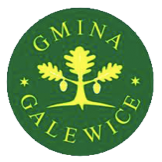 INFORMACJE DOTYCZĄCE PRZETWARZANIA DANYCH - UCZESTNIKÓW POSTĘPOWAŃ ADMINISTRACYJNYCH W SPRAWIE UMIESZCZENIA W PASIE DROGOWYM OBIEKTÓW BUDOWLANYCH, URZĄDZEŃ LUB REKLAM NIEZWIĄZANYCH Z POTRZEBAMI ZARZĄDZANIA DROGAMI LUB POTRZEBAMI RUCHU DROGOWEGO.Administrator danych osobowych.	Administratorem Pani/Pana danych osobowych będzie Wójt Gminy Galewice, z siedziba w Galewicach ul. Wieluńska 5.Można się z nim skontaktować w następujący sposób:listownie: ul. Wieluńska 5, 98-405 Galewice,przez adres e-mail: ,telefonicznie: (62) 783-86-18.Inspektor ochrony danych.Wójt Gminy wyznaczył Inspektora ochrony danych, z którym może się Pani/Pan skontaktować poprzez adres e-mail: inspektor@myiod.pl lub w sekretariacie Urzędu Gminy. Z inspektorem ochrony danych można się kontaktować we wszystkich sprawach dotyczących przetwarzania danych osobowych oraz korzystania z praw związanych z przetwarzaniem danych. Cel i podstawy przetwarzania Pani/Pana dane osobowe przetwarzane będą na podstawie art. 6 ust. 1 lit. c RODO1 oraz ustawy z dnia 14.06.1960 r. - Kodeks Postępowania Administracyjnego w związku z ustawą z dnia 21.03.1985 r. o drogach publicznych w celu związanym z postępowaniem administracyjnym w sprawie zapytania ofertowego dot. realizacji remontów cząstkowych nawierzchni asfaltowych dróg stanowiących własność Gminy Galewice w drugim półroczu 2021 r.. Odbiorcy danych osobowych.Odbiorcami Pani/Pana danych osobowych będą wyłącznie osoby lub podmioty uprawnione do uzyskania danych osobowych na podstawie przepisów prawa w oparciu o ustawę z dnia 14.06.1960r. - Kodeks Postępowania Administracyjnego w związku z ustawą z dnia 21.03.1985 r. o drogach publicznych w tym strony postępowania administracyjnego.Okres przechowywania danych.Pani/Pana dane osobowe będą przetwarzane przez okres niezbędny do realizacji celu przetwarzania wskazanego powyżej w tym przetwarzane do celów archiwalnych do momentu wygaśnięcia obowiązku archiwizacji danych wynikającego z przepisów prawa.Prawa osób, których dane dotyczą.Zgodnie z RODO1 przysługuje Pani/Panu:	prawo dostępu do danych osobowych Pani/Pana dotyczących;prawo do sprostowania Pani/Pana danych osobowych;prawo żądania od administratora ograniczenia przetwarzania danych osobowych z zastrzeżeniem przypadków, o których mowa w art. 18 ust. 2 RODO1;  prawo do wniesienia skargi do Prezesa Urzędu Ochrony Danych Osobowych, gdy uzna Pani/Pan, że przetwarzanie danych osobowych Pani/Pana dotyczących narusza przepisy RODO1.Nie przysługuje Pani/Panu:w związku z art. 17 ust. 3 lit. b, d lub e RODO1 prawo do usunięcia danych osobowych;prawo do przenoszenia danych osobowych, o którym mowa w art. 20 RODO1;na podstawie art. 21 RODO1 prawo sprzeciwu, wobec przetwarzania danych osobowych, gdyż podstawą prawną przetwarzania Pani/Pana danych osobowych jest art. 6 ust. 1 lit. c RODO1.                                                                                                                                      Informacja o wymogu podania danych.Obowiązek podania przez Panią/Pana danych osobowych bezpośrednio Pani/Pana dotyczących jest wymogiem ustawowym w oparciu o ustawę z dnia 14.06.1960 r. - Kodeks Postępowania Administracyjnego. Niepodanie przez Panią/Pana danych skutkować będzie brakiem możliwości rozpatrzenia wniosku.aktualizacja: 13.05.2019 r. 